INFORMATIVO AOS PAIS OU RESPONSÁVEIS 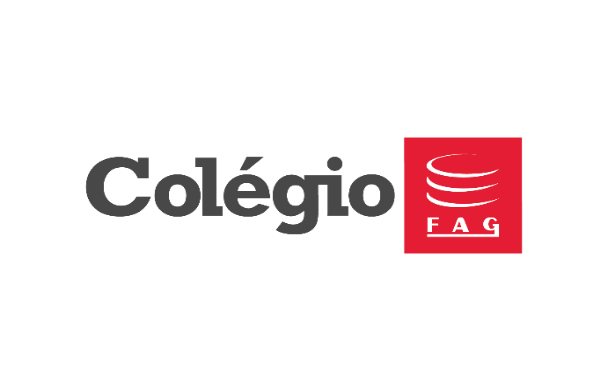                                                                                                                                                Cascavel, 25/03/2020Senhores pais ou responsáveisORIENTAÇÕES REFERENTES AS ATIDADES DO PORTALCada professor estará enviando atividades para a semana do dia 25 a 27 março e 30 de março a 03 de abril 2020.Para os alunos da Educação Infantil, cada  professora repassará as informações necessárias para a execução das atividades dispostas nas mesmas.Os registros poderão ser realizados conforme a realidade e disponibilidade das famílias, ou seja, registro em folhas sulfite, folhas coloridas ou de caderno, essas atividades podem ser organizadas em uma pasta para ser entregue posteriormente.Para os alunos do Ensino Fundamental I (1º ao 5º), alguns professores enviarão as atividades no mesmo anexo para as duas semanas, outros em arquivos separados.As atividades liberadas durante esses dias correspondem às disciplinas lançadas para cada dia em específico.As atividades poderão ser reproduzidas conforme a realidade e disponibilidade das famílias, ou seja, registro manuscrito em folhas, digitadas e impressas, algumas registradas em caderno conforme orientação do professor na própria atividade.As atividades que não forem nos cadernos, é importante que seja organizada 1 pasta com as mesmas, para conferência dos professores.Lembrando que nesse primeiro momento, as atividades propostas têm por objetivo, revisão e fixação dos conteúdos já trabalhados em sala, para esses primeiros 15 dias. Assim que houver mudanças, os responsáveis serão comunicados através do portal do Colégio.Gratos pela compreensão e participação.Atenciosamente.                                                                                                         Equipe Diretiva